МИНИСТЕРСТВО НА ЗЕМЕДЕЛИЕТО И ХРАНИТЕ – СОФИЯ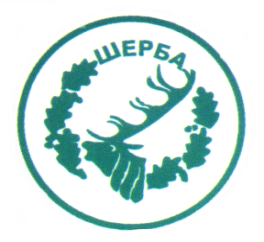 „СЕВЕРОИЗТОЧНО ДЪРЖАВНО ПРЕДПРИЯТИЕ” ДПТП:  ДЪРЖАВНО ЛОВНО СТОПАНСТВО „ШЕРБА”9100, с. Горен чифлик,ул. „Шерба” 7, Варненска областТел.  05141/2358, Е-mail: dls.sherba@dpshumen.bg	..............................................................................................................УТВЪРДИЛ: ЗАМ.ДИРЕКТОР НА ТП ДЛС „ШЕРБА“                                                /инж. Р.Радев /Упълномощен да проведе процедурата със Заповед №404/16.12.2014г. на директора на ТП ДЛС ШербаД О К У М Е Н Т А Ц И ЯЗ А У Ч А С Т И Е ВО Т К Р И Т А П Р О Ц Е Д У Р АЗ АВЪЗЛАГАНЕ НА ОБЩЕСТВЕНА ПОРЪЧКА С ПРЕДМЕТ:      „Доставка осъществена чрез покупка на нови и неупотребявани агрегати към МПС, за нуждите на ТП ДЛС Шерба в три обособени позиции, съгласно техническа спецификация”С.Горен  чифлик, 2015 г.С Ъ Д Ъ Р Ж А Н И ЕРАЗДЕЛ ІРЕШЕНИЕ ЗА ОТКРИВАНЕ НА ПРОЦЕДУРАТА ЗА ВЪЗЛАГАНЕ НА ОБЩЕСТВЕНА ПОРЪЧКА. ОБЯВЛЕНИЕ ЗА ВЪЗЛАГАНЕ НА ОБЩЕСТВЕНАТА ПОРЪЧКАРАЗДЕЛ ІІПРЕДМЕТ СРОК И МЯСТО НА ИЗПЪЛНЕНИЕ НА ПОРЪЧКАТА, ТЕХНИЧЕСКИ СПЕЦИФИКАЦИИ И ИЗИСКВАНИЯ КЪМ ИЗПЪЛНЕНИЕТОРАЗДЕЛ ІІІЦЕНИ И НАЧИН НА ПЛАЩАНЕРАЗДЕЛ IVУСЛОВИЯ ЗА УЧАСТИЕ В ПРОЦЕДУРАТАРАЗДЕЛ VГАРАНЦИЯ ЗА УЧАСТИЕ В ПРОЦЕДУРАТА И ГАРАНЦИЯ ЗА ИЗПЪЛНЕНИЕ НА ДОГОВОРАРАЗДЕЛ VІИЗИСКВАНИЯ И ДОКАЗАТЕЛСТВА ЗА ИКОНОМИЧЕСКО И ФИНАНСОВО СЪСТОЯНИЕ И ТЕХНИЧЕСКИТЕ ВЪЗМОЖНОСТИ И/ИЛИ КВАЛИФИКАЦИЯ НА УЧАСТНИЦИТЕРАЗДЕЛ VІІКРИТЕРИЙ ЗА ОЦЕНКА НА ОФЕРТИТЕРАЗДЕЛ VІІІПРОМЕНИ В ОБЯВЛЕНИЕТО И/ИЛИ ДОКУМЕНТАЦИЯТА. ОБМЕН НА ИНФОРМАЦИЯ МЕЖДУ ВЪЗЛОЖИТЕЛЯ И ЗАИНТЕРЕСОВАНИТЕ ЛИЦА И УЧАСТНИЦИТЕ В ПРОЦЕДУРАТАРАЗДЕЛ ІХОБЩИ ИЗИСКВАНИЯ ПРИ ИЗГОТВЯНЕ И ПРЕДСТАВЯНЕ НА ОФЕРТАТАРАЗДЕЛ ХСЪДЪРЖАНИЕ НА ОФЕРТАТАРАЗДЕЛ ХІРАЗГЛЕЖДАНЕ, ОЦЕНКА И КЛАСИРАНЕ НА ОФЕРТИТЕРАЗДЕЛ ХІІОПРЕДЕЛЯНЕ НА ИЗПЪЛНИТЕЛ. ОБЯВЯВАНЕ НА РЕШЕНИЕТО НА ВЪЗЛОЖИТЕЛЯ. ПРЕКРАТЯВАНЕ НА ПРОЦЕДУРАТА. СКЛЮЧВАНЕ НА ДОГОВОРРАЗДЕЛ ХІІІДРУГИ УСЛОВИЯРАЗДЕЛ ХІVПРИЛОЖЕНИЯ И ОБРАЗЦИВъзложителят предоставя пълен достъп по електронен път до документацията за участие в процедурата на следния Интернет адрес: www.dpshumen.bg в раздел „Профил на купувача“.Всички разяснения по документация ще бъдат публикувани на същият интернет адрес. Изтеглянето на документацията от посочения интернет адрес е безплатно.Ако участниците желаят да получат отпечатан екземпляр на документацията за участие, същата е платима в размера посочен в обявлението. Възложителят изпраща документацията за участие на всяко лице, поискало това, включително като му я изпрати за негова сметка.Участниците могат сами да изберат реда за заплащане на екземпляр на документацията за участие (в случай, че желаят да получат отпечатан екземпляр), на каса при възложителя или с платежно нареждане по сметка. Сметката на възложителя за заплащане на документацията за участие е: IBAN:BG15 CECB 9790 10E8 4857 00, BIC: CECBBGSF, при банка: „ЦКБ”АД, клон гр. Варна.РАЗДЕЛ ІРЕШЕНИЕ ЗА ОТКРИВАНЕ НА ПРОЦЕДУРАТА ЗА ВЪЗЛАГАНЕ НА ОБЩЕСТВЕНА ПОРЪЧКА. ОБЯВЛЕНИЕ ВЪЗЛАГАНЕ НА ОБЩЕСТВЕНАТА ПОРЪЧКА ЗАРАЗДЕЛ ІІПРЕДМЕТ, СРОК И МЯСТО НА ИЗПЪЛНЕНИЕ НА ПОРЪЧКАТА, ТЕХНИЧЕСКИ СПЕЦИФИКАЦИИ И ИЗИСКВАНИЯ КЪМ ИЗПЪЛНЕНИЕТО ПРЕДМЕТ НА ПОРЪЧКАТА:„Доставка осъществена чрез покупка на нови и неупотребявани агрегати към МПС, за нуждите на ТП ДЛС Шерба в три обособени позиции, съгласно техническа спецификация”1.Количество и обем: изпълнението на обществената поръчка включва:„Доставка осъществена чрез покупка на нови и неупотребявани агрегати към МПС, за нуждите на ТП ДЛС Шерба в три обособени позиции, съгласно техническа спецификация” с примерно посочване на наименованието, съгласно техническа спецификация , както следва:Първа позиция:„Доставка на Валяк тракторен прикачен хидравличен дисков“, с пределна стойност за доставката в размер на 10 500 лева без ДДС Втора позиция:„Доставка на Косачка навесна  ротационна, модел двудискова косачка 165 см“, с пределна стойност в размер на 2500 лева без ДДС.Трета позиция:„Доставка на Тороразпръсквачка навесна двудискова с вместимост 800 л, с пределна стойност в размер на 2000 лева без ДДС.Забележка: Участниците имат право да подават оферти за една или повече обособени позиции.2. Място на изпълнение на поръчката- ТП ДЛС „Шерба“, с.Горен чифлик, обл.Варна, ул.”Шерба №73. Срок на договора – 31.12.2015г4. Условия по възлагане и отчитане на дейностите по договора: 4.1. Възлагането на дейностите е както следва:Доставката ще се извършва след предварителна заявка, подадена по факс или email, в срок не по- дълъг от 30 /тридесет/ календарни дни, считано от датата на получаването й.4.2. Отчитане/приемане на дейностите ще се извършва на базата на приемо-предавателен протокол и представяне на оригинална фактура , издадена от Изпълнителя4.3.Предложената цена следва да включва всички разходи на изпълнителя, свързани с изпълнението на поръчката,  включително всички разходи по доставката им франко обекта на  възложителя : ТП ДЛС „Шерба“, с.Горен чифлик, обл.Варна, ул.”Шерба №7 4.4.  Стойността на поръчката се определя въз основа на предложената  цена съгласно ценовото предложение на участника  4.5.Срок на валидност на офертата- 90 /деветдесет/ календарни дни включително, считано от крайния срок за получаване на офертите. РЕКЛАМАЦИИПри установяване в последствие на влошени качества и негодност на стоката доставена от Изпълнителя, Възложителят си запазва правото да изисква подмяна на същата, в съответствие  с условията и изискванията в документацията, подписания договор и техническата спецификация. Изпълнителят е длъжен да подмени за своя сметка стоката, която трябва да е със същите или с по-високи  параметри, качество и да е в срока на годност, при условията и сроковете на договора.РАЗДЕЛ ІІІЦЕНИ И НАЧИН НА ПЛАЩАНЕ      1.Прогнозната обща стойност на поръчката е в размер на 15000(петнадесет хиляди) лева без ДДС., а по позиции, както следва:     Първа позиция:„Доставка на Валяк тракторен прикачен хидравличен дисков“, с пределна стойност за доставката в размер на 10 500 лева без ДДС Втора позиция:„Доставка на Косачка навесна  ротационна, модел двудискова косачка 165 см“, с пределна стойност в размер на 2500 лева без ДДС.Трета позиция:„Доставка на Тороразпръсквачка навесна двудискова с вместимост 800 л, с пределна стойност в размер на 2000 лева без ДДС.Забележка: Предлаганата от участника офертна цена следва да е посочена в български лева без ДДС и не трябва да надвишава планирания от възложителя финансов ресурс определен по позиции.       2. Начин на плащане:          Заплащането ще се извършва по банков път , по банкова сметка на Изпълнителя въз основа на приемо-предавателен протокол за извършената доставка, изготвен от Изпълнителя и оригинална фактура и представени  документи, съпътстващи доставката             Плащанията по договора ще се извършва по банков път, в срок до 10 календарни дни след представяне на посочените документи и оригинал на фактура. За извършените доставки, изпълнителят издава фактура, в която се вписват номер на договор, вид , количество и стойност  на извършените доставки по предложената цена, съгласно ценовото предложение  .           Всяко едно от плащанията се извършва след надлежното му приемане по реда на проекто-договора към настоящата документация.           Начинът на плащане е подробно разписан в приложения към настоящата документация проект на договор.ЗАДЪЛЖИТЕЛНИ УСЛОВИЯ НА ИЗПЪЛНЕНИЕ НА ПОРЪЧКАТА1.Агрегатите към МПС, предмет на настоящата поръчка да са нови, неупотребявани и налични в Р. България при подписване на договора. Да нямат явни или скрити дефекти.2.Предложението на изпълнителя трябва да покрива минималните  Технически характеристики на агрегатите към МПС, предмет на поръчката  по посочените параметри в техническата спецификация по позиции.3.Предложената крайна цена по позиции , следва да включва всички разходи на изпълнителя, свързани с изпълнението на поръчката. 4.Преди подписване на договора , участникът следва да представи: гаранционни карти с приложен списък на сервизите за гаранционно обслужване 	ЗАДЪЛЖИТЕЛНИ УСЛОВИЯ НА ПРЕДЛАГАНАТА ГАРАНЦИЯ:	 ГАРАНЦИЯ на агрегатите към МПС, предмет на настоящата поръчка  НЕ ПО-МАЛКО ОТ  2(две) години, считано от датата на предаването им с приемо- предавателен протокол.ПРЕДЛАГАНА ЦЕНА И НАЧИН НА ПЛАЩАНЕПредлаганата от участника офертна цена следва да е посочена в български лева без ДДС и не трябва да надвишава планирания от възложителя финансов ресурс определен по позиции.  РАЗДЕЛ IVУСЛОВИЯ ЗА УЧАСТИЕ В ПРОЦЕДУРАТА4.1 Общи изискванияВ настоящата процедура за възлагане на обществена поръчка може да участва всяко българско или чуждестранно физическо или юридическо лице, както и техни обединения, които отговарят на условията на Закона за обществени поръчки (ЗОП) и на изискванията от възложителя. Не може да участва в настоящата процедура и ще бъде отстранен участник, за който са налице обстоятелствата по чл. 47, ал. 1, т. 1, б. „а”-„д”, т. 2, т.3 и т. 4, и ал. 5 от ЗОП, а именно: 1. който е осъден с влязла в сила присъда, освен ако е реабилитиран, за:а) престъпление против финансовата, данъчната или осигурителната система, включително изпиране на пари, по чл. 253 - 260 от Наказателния кодекс;б) подкуп по чл. 301 - 307 от Наказателния кодекс;в) участие в организирана престъпна група по чл. 321 и 321а от Наказателния кодекс;г) престъпление против собствеността по чл. 194 - 217 от Наказателния кодекс;д) престъпление против стопанството по чл. 219 - 252 от Наказателния кодекс;2.  който е обявен в несъстоятелност;3. който е производство по ликвидация или се намира в подобна процедура съгласно националните закони и подзаконови актове;4. който има задължения по смисъла на чл. 162, ал.2, т.1 от Данъчно- осигурителния процесуален кодекс към държавата и към община, установени с влязъл в сила акт на компетентен орган, освен ако е допуснато разсрочване или отсрочване на задълженията, или има задължения за данъци или вноски за социалното осигуряване съгласно законодателството на държавата, в която кандидатът или участникът е установен;5. който е свързано лице (по смисъла на § 1, т. 23а от ДР на ЗОП) с възложителя или със служители на ръководна длъжност в неговата организация;6. който е сключил договор с лице по чл. 21 или 22 от Закона за предотвратяване и установяване на конфликт на интереси.Обстоятелствата по т. 1 и по т. 5 (съгласно номерацията по-горе) се отнасят до лицата по чл. 47, ал. 4 от ЗОП на съответния участник. Когато участник в процедурата е обединение, което не е юридическо лице, всички посочени по-горе обстоятелства се отнасят до всеки от участниците в обединението и подлежат на деклариране. Не могат да бъдат самостоятелни участници в тази процедура свързани лица по смисъла на § 1, т. 23а от Допълнителните разпоредби на ЗОП или свързани предприятия по смисъла на § 1, т. 24 от Допълнителните разпоредби на ЗОП. Външни експерти, участвали в разработване на техническата спецификация от настоящата документация за участие не могат да участват в процедурата за възлагане на обществената поръчка самостоятелно или в обединение с други лица като участници, членове на обединения-участници, подизпълнители, или чрез свързани лица, освен ако документите, в чието изработване са участвали, са променени така, че не предоставят на участника информация, която му дава предимство пред останалите участници в процедурата.Не може да участва в процедурата и ще бъде отстранено и чуждестранно физическо или юридическо лице, за което в държавата, в която е установено, е налице някое от обстоятелствата по чл. 47, ал. 1, т. 1, б. „а”-„д”, т. 2, т. 3 и т. 4 от ЗОП.При подаване на офертата участникът удостоверява липсата на посочените обстоятелства с една декларация (по Образец № 3), подписана от лицето/лицата, които представляват участника.  Упълномощаване на трето лице е недопустимо. В декларацията се включва и информация относно публичните регистри, в които се съдържат посочените обстоятелства, или компетентния орган, който съгласно законодателството на държавата, в която участникът е установен, е длъжен да предоставя информация за тези обстоятелства служебно на възложителя. За подизпълнителите се прилагат само изискванията по чл. 47, ал. 1 и 5 от ЗОП. Не може да участва в настоящата процедура и ще бъде отстранен участник, за който  са налице обстоятелствата по чл. 3 от Закона за икономическите и финансовите отношения с дружествата, регистрирани в юрисдикции с преференциален данъчен режим, свързаните с тях лица и техните действителни собственици, освен ако са налице изискванията по чл.4 от същия закон. При подаване на офертата участникът удостоверява липсата на обстоятелствата по чл. 3 от Закона за икономическите и финансовите отношения с дружествата, регистрирани в юрисдикции с преференциален данъчен режим с декларация (по Образец № 5), подписана от лицето/лицата, които представляват участника.Ако участник е дружество, регистрирано в юрисдикции с преференциален данъчен режим, и на свързаните с тях лица при подаване на офертата участникът посочва наличието на обстоятелствата по чл. 4 от Закона за икономическите и финансовите отношения с дружествата, регистрирани в юрисдикции с преференциален данъчен режим с декларация (по Образец № 6), подписана от лицето/лицата, които представляват участника.4.2. Всеки участник има право да представи само една оферта.4.3. Не се допускат варианти на офертата.РАЗДЕЛ VГАРАНЦИЯ ЗА УЧАСТИЕ В ПРОЦЕДУРАТА И ГАРАНЦИЯ ЗА ИЗПЪЛНЕНИЕ НА ДОГОВОРА1. Гаранцията за участие в обществената поръчка се представя от участника в процедурата в размер на 1 % от прогнозната стойност без ДДС , по позиции, както следва: Първа позиция- 105.00 лева; Втора позиция-25.00 лева; Трета позиция- 20.00 лева.2. Гаранцията за участие се представя под формата на банкова гаранция в оригинал или копие от документа за внесена гаранция под формата на парична, преведена по банковата сметка на ТП Държавно ловно стопанство Шерба при СИДП ДП Шумен в „ЦКБ”АД, клон гр. Варна, IBAN:BG15 CECB 9790 10E8 4857 00, BIC: CECBBGSF3. В случай, че се представя гаранция за участие под формата на банкова гаранция, тя следва да покрива срока на валидност на офертата на участника от 90 (деветдесет) дни след датата, определена като краен срок за приемане на офертите за участие. В случай, че гаранцията за участие е под формата на банкова гаранция, същата следва да съдържа задължение на банката-гарант да извърши безотказно и безусловно плащане при първо писмено искане на Възложителя със срок на валидност до изтичане на срока на валидност на офертата на участника при наличие условията на чл. 61 от ЗОП. Банковите гаранции, издадени от чуждестранни банки следва да са авизирани чрез българска банка, потвърждаваща автентичността на съобщението, в превод на български език.4. Когато участникът е обединение, което не е юридическо лице, всеки от съдружниците в него може да е наредител по банковата гаранция, съответно вносител на сумата по гаранцията.5. Участник, който не е приложил към оферта си гаранция за участие, се отстранява, съгласно чл. 69, ал. 1, т. 1 от ЗОП, след прилагане разпоредбата на чл. 68, ал. 8 и ал. 9 от ЗОП и при съобразяване на чл. 24, ал. 4 от ППЗОП.6. Възложителят има право да задържи гаранцията за участие до решаване на спора, когато участникът в процедура за възлагане на обществена поръчка обжалва решението за определяне на изпълнител.7. Възложителят има право да усвои гаранцията за участие независимо от нейната форма, когато участник:7.1. оттегли офертата си след изтичането на срока за получаване на офертите;7.2. е определен за изпълнител, но не изпълни задължението си да сключи договор за обществената поръчка.8. Възложителят освобождава гаранциите за участие на:8.1. отстранените участници в срок до 5 (пет) работни дни след изтичането на срока за обжалване на решението на възложителя за определяне на изпълнител;8.2. класираните на първо и второ място участници - след сключване на договора за обществена поръчка, а на останалите класирани участници - в срок 5 (пет) работни дни след изтичане на срока за обжалване на решението за определяне на изпълнител.9. При прекратяване на процедурата за възлагане на обществена поръчка гаранциите на всички участници се освобождават в срок 5 (пет) работни дни след изтичане на срока за обжалване на решението за прекратяване.10. Възложителят освобождава гаранциите по т. 8, без да дължи лихви за периода, през който средствата законно са престояли при него.11. При представяне на гаранциите с платежно нареждане или банкова гаранция, изрично се посочва предмета или номера на поръчката, за която се представя гаранцията.12. Участникът, определен за изпълнител, представя гаранция за изпълнение на договора за обществена поръчка в размер на 3 % (три на сто) от стойността на договора.13. Гаранцията за изпълнение на договора се представя от участника, определен за изпълнител на поръчката при подписване на договора. Условието на т. 4 се прилага съответно и за представяне на гаранция за изпълнение на договора.14. Условията за освобождаване и задържане на гаранцията за изпълнение са определени в проекта на договор.15. Участникът или определеният изпълнител избира сам формата на гаранцията за участие, съответно за изпълнение.16. Гаранцията за изпълнение се представя под формата на банкова гаранция – в оригинал или парична сума (платежно нареждане в оригинал). Ако гаранцията за изпълнение на договора се представя под формата на парична сума, тя се превежда по сметката на ТП Държавно ловно стопанство Шерба при СИДП ДП Шумен в „ЦКБ”АД, клон гр. Варна, IBAN:BG15 CECB 9790 10E8 4857 00, BIC: CECBBGSF, като банковите такси по превода са за сметка на наредителя. В случай, че гаранцията за изпълнение на договора е под формата на банкова гаранция, същата да е с валидност съгласно условията на възложителя за освобождаването и, както и следва да съдържа задължение на банката-гарант да извърши безотказно и безусловно плащане при първо писмено искане на Възложителя съдържащо изявление за договорно основание за усвояване на гаранцията за изпълнение. Банковите гаранции, издадени от чуждестранни банки следва да са авизирани чрез българска банка, потвърждаваща автентичността на съобщението, в превод на български език.17. Паричната гаранция се внася по сметка на Възложителя и се освобождава не по-рано от 30 дни след изтичане срока на договора.Срокът на банковата гаранция започва да тече от датата на подписване на договора и е в сила най-малко 30 дни, изчислявани при индикативен срок за изпълнение на договора, освен, ако Възложителят е усвоил същата преди приключване на договора, по причина на неизпълнение от страна на Изпълнителя на някое от задълженията му в съответствие с определеното в него. Гаранцията трябва да бъде безусловна, неотменима, с възможност да се усвои изцяло или на части в зависимост от претендираното обезщетение. Гаранцията трябва да съдържа задължение на банката гарант, да извърши безусловно плащане, при първо писмено искане от Възложителят, в случай че Изпълнителят не е изпълнил някое от задълженията си по договора, в съответствие с определеното в него.18. Разходите по откриването и поддържането на гаранцията за участие и гаранцията за изпълнение са за сметка на участника, респективно изпълнителя. Изпълнителят следва да предвиди и заплати своите такси по откриване и обслужване на гаранцията така, че размерът на получената от възложителя гаранция да не бъде по-малък от определения в настоящата процедура.РАЗДЕЛ VІИЗИСКВАНИЯ КЪМ УЧАСТНИЦИТЕ. ДОКАЗАТЕЛСТВА ЗА ИКОНОМИЧЕСКО И ФИНАНСОВО СЪСТОЯНИЕ И ТЕХНИЧЕСКИ ВЪЗМОЖНОСТИ И/ИЛИ КВАЛИФИКАЦИЯ НА УЧАСТНИЦИТЕ1. Изисквания за икономическо и финансово състояние:В тази процедура не се поставят изисквания за икономическо и финансово състояние.2. Изисквания за технически възможности и/или квалификация:В тази процедура не се поставят изисквания за технически възможности и/или квалификацияРАЗДЕЛ VІІКРИТЕРИЙ ЗА ОЦЕНКА НА ОФЕРТИТЕ1. Критерият за оценка на офертите в настоящата процедура е “Най – ниска предложена цена” за съответната позиция.2..В случай, че две и повече оферти получат еднаква оценка, изпълнителят на поръчката се определя чрез публично проведен жребий по реда на чл.71, ал.5 от ЗОП.Когато двама или повече участници са предложили еднаква най-ниска цена, на първо място се класира участникът, изтеглен чрез жребий между съответните участници с еднакви ценови предложения. Тегленето на жребий се извършва при спазване на следните правила:Тегленето на жребий се извършва от комисията за провеждане на процедурата, като датата, място и часа на жребия се съобщават писмено на участниците с еднакви най-ниски цени, които имат право да участват в жребия. Право да присъстват при тегленето на жребия имат и лицата по чл. 68, ал. 3 от ЗОП. Те се уведомяват за датата, мястото и часа на теглене на жребия чрез съобщение, публикувано на Профила на купувача на възложителя.  Уведомените участници с еднакви най-ниски цени имат право да участват при тегленето на жребия чрез своите законни представители или чрез упълномощено лице. Когато упълномощеното лице  за участие в жребия не съвпада с лицето, подписало офертата от името на участника, допълнително се представя пълномощно в оригинал или нотариално заверено копие.  Комисията подготвя билети с имената на участниците, предложили еднакви най-ниски цени и ги поставя в непрозрачни пликове, които се запечатват. Тегленето на жребия започва в определения час. Ако до този час не са се явили представител/и на участниците, се изчакват допълнително 15 (петнадесет) минути. Ако и до този час не са се явили представител/и на участниците, председателят на комисията пристъпва към тегленето на жребия. Тегленето се извършва чрез избор от председателя на комисията на един от пликовете. Участникът, чието име е в изтегления плик се класира на първо място. РАЗДЕЛ VІІІПРОМЕНИ В ОБЯВЛЕНИЕТО И/ИЛИ ДОКУМЕНТАЦИЯТА. ОБМЕН НА ИНФОРМАЦИЯ МЕЖДУ ВЪЗЛОЖИТЕЛЯ И ЗАИНТЕРЕСОВАНИТЕ ЛИЦА И УЧАСТНИЦИТЕ В ПРОЦЕДУРАТА1. Възложителят може по собствена инициатива или по сигнал за нередност, еднократно да направи промени в обявлението и/или документацията на обществена поръчка, свързани с осигуряване законосъобразност на процедурата, отстраняване на пропуски или явна фактическа грешка, при условията и по реда на чл. 27а от ЗОП.2. Възложителят на обществената поръчка уведомява всяко заинтересовано лице, съответно всеки участник, за всяко свое решение, имащо отношение към неговото участие в процедурата, за което е длъжен да го уведоми.3. Обменът на информация между възложителя и заинтересованите лица/участниците, е в писмен вид, на български език, и се извършва чрез:а) връчване лично срещу подпис;б) по електронен път с електронен подпис на посочените от възложителя и заинтересованите лица/участниците електронни адреси;в) по факс на посочения от възложителя и заинтересованите лица/участниците номера;г) по пощата - чрез препоръчано писмо с обратна разписка, изпратено на посочения от заинтересованото лице/участника адрес;д) чрез комбинация от средствата по букви „а“ – „г“.4. Обменът на информация чрез връчването й лично срещу подпис се извършва от страна на възложителя чрез лицата за контакти, посочени в т. І.1) от Обявлението. Информацията се приема от заинтересованото лице/участника чрез лицата за контакт, посочени при закупуване на документацията, съответно в офертата на участника.5. При уведомяване по електронен път или по факс уведомлението е редовно, ако е изпратено на адресите в съответствие с т. 3 и е получено автоматично генерирано съобщение, потвърждаващо изпращането.6. При промяна в посочения адрес, факс и електронен адрес за кореспонденция лицата, закупили документация за участие, и участниците са длъжни в срок до 24 (двадесет и четири) часа надлежно да уведомят възложителя.7. Неправилно посочен адрес, факс и електронен адрес за кореспонденция или неуведомяване за промяна на същите освобождава възложителя от отговорност за неточно изпращане на уведомленията или информацията.8. Обменът и съхраняването на информация в хода на провеждане на процедурата за възлагане на обществена поръчка се извършват по начин, който гарантира целостта, достоверността и поверителността на информацията.9. При подаване на офертата си участникът може да посочи коя част от нея има конфиденциален характер и да изисква от възложителя да не я разкрива. Възложителят няма право да разкрива информация, предоставена му от участниците, посочена от тях като конфиденциална по отношение на технически или търговски тайни, с изключение на случаите по:9.1. Чл. 44 от ЗОП относно изпълнението от възложителя на задължението да изпрати информация за сключения договор до Регистъра за обществени поръчки.РАЗДЕЛ ІХОБЩИ ИЗИСКВАНИЯ ПРИ ИЗГОТВЯНЕ И ПРЕДСТАВЯНЕ НА ОФЕРТАТАВсеки участник в процедурата има право да представи само една оферта. Не се допуска представяне на варианти на оферта. Срокът на валидност на офертите е времето, през което участниците са обвързани с представените от тях оферти, който срок се определя на 90 (деветдесет) дни.Участник предложил по-кратък срок на валидност на офертата си ще бъде отстранен от процедурата.Възложителят може да поиска от участниците да удължат срока на валидност на офертите до сключване на договора за обществена поръчка.1. Офертите следва да отговарят на изискванията, посочени в настоящите указания и да бъдат оформени по приложените към документацията образци (приложения).2. Всички разходи по подготовката и представянето на офертата са за сметка на участниците в процедурата. Възложителят не носи отговорност за извършените от участника разходи по подготовка на офертата, в случай че участникът не бъде класиран или в случай на прекратяване на процедурата, освен при наличието на предвидените в чл. 39, ал. 5 от ЗОП хипотези.3. Подаването на офертата задължава участниците да приемат напълно всички изисквания и условия, посочени в тази документация, при спазване на ЗОП и другите нормативни актове, свързани с изпълнението на предмета на поръчката. Поставянето на различни от тези условия и изисквания от страна на участника може да доведе до отстраняването му.4. Офертата се представя в писмен вид на хартиен носител.5.  Всички документи в офертата трябва да бъдат на български език.5.1. Ако в офертата са включени документи на чужд език, те следва да са придружени с превод на български език.5.2. Когато участникът в процедурата е чуждестранно юридическо лице или техни обединения, офертата се подава на български език, като изискуеми документи, които са на чужд език, се представят и в превод. Ако участникът е обединение от чуждестранни юридически лица, документите се представят от всяко юридическо лице, включено в обединението.6. Всички документи, които не са оригинали, и за които не се изисква нотариална заверка, следва да бъдат заверени от участника на всяка страница с гриф „Вярно с оригинала“ и подписа на лицето/та, представляващо/и участника.7. Офертата трябва да бъде подписана от законния представител на участника съгласно търговската му регистрация или от надлежно упълномощено от него лице с нотариално заверено пълномощно.8. Офертата се представя в запечатан, непрозрачен и с ненарушена цялост плик от участника или от упълномощен от него представител - лично, или по пощата с препоръчано писмо с обратна разписка. Пликът трябва да бъде надписан както следва: „До ТП Държавно ловно стопанство Шерба при СИДП ДП Шумен , офис: с.Старо Оряхово обл.Варна, ул.“Дунав“ №8. ОФЕРТА за участие в открита процедура за възлагане на обществена поръчка с предмет:      „Доставка осъществена чрез покупка на нови и неупотребявани агрегати към МПС, за нуждите на ТП ДЛС Шерба в три обособени позиции, съгласно техническа спецификация” .Върху плика следва да бъде посочено и наименованието на участника, наименованието на поръчката, пълен и точен адрес за кореспонденция, телефон, факс и електронен адрес, а когато офертата е за самостоятелно обособени позиции- и за кои позиции се отнася.10. Съгласно чл. 57, ал. 1 и ал. 2 от ЗОП, пликът с офертата трябва да съдържа отделни запечатани, непрозрачни и надписани плика, както следва:10.1. Плик № 1 с надпис „Документи за подбор“ (заглавие:….) ;10.2. Плик № 2 с надпис „Предложение за изпълнение на поръчката“  (заглавие:…….), който съдържа техническото предложение на участника, включващо и срок за изпълнение, и ако е приложимо – декларация по чл. 33, ал. 4 от ЗОП;10.3. Плик № 3 с надпис „Предлагана цена“ (заглавие:…….), който съдържа ценовото предложение на участника .ВАЖНО: Когато участник подава оферта за повече от една обособена позиция, пликове  №2 и 3 се представят за всяка от позициите. Когато документи и информация , съдържаща се в плик №1 , са еднакви за две или повече обособени позиции, по които участникът участва, същите се поставят само в плика по позицията с най- малък пореден номер, като това обстоятелство се отбелязва в списъка на документите, съдържащ се в пликовете на останалите позиции.11. При приемане на офертата върху плика се отбелязват поредният номер, датата и часът на получаването и посочените данни се записват във входящ регистър, за което на приносителя се издава документ.12. Възложителят не приема за участие в процедурата и връща незабавно на участниците оферти, които са представени след изтичане на крайния срок или в незапечатан или скъсан плик. Тези обстоятелства се отбелязват във входящия регистър на възложителя.13. Ако участникът изпрати офертата чрез препоръчана поща или куриерска служба, разходите за тях са за сметка на участника. В този случай, участникът следва да осигури пристигането на офертата, в посоченият от възложителя срок. Възложителят не се ангажира да съдейства за пристигането  на офертата на адреса и в срока определн от него . Рискът от забава или загубване на офертата са за сметка на участника. 14. До изтичане на срока за подаване на офертите всеки участник в процедурата може да промени, допълни или да оттегли офертата си.15.Съдържащите се в настоящата документацията за участие образци и условията в тях са задължителни за участниците. Когато офертата (вкл. техническото и/или ценово предложение), не е представена по съответните образци, възложителят може да отстрани участника, поради несъответствие на офертата с изискванията от документацията за участие. След 01.10.2014 г., по силата на чл. 226 от ЗОП, възложителите на обществени поръчки са длъжни да публикуват на своя профил на купувача в интернет протоколите и докладите от работата на комисиите за провеждане на процедури по ЗОП, както и сключените договори за обществени поръчки и приложенията към тях.В случай, че в бъдещия договор, както и в приложенията към него, се съдържа чувствителна търговска информация, имате право да представите декларация за конфиденциалност по чл. 33. ал. 4 от ЗОП, въз основа на която определени части от протокола/договора няма да бъдат публично оповестени. Цената по договора не може да бъде посочвана като конфиденциална.РАЗДЕЛ ХСЪДЪРЖАНИЕ НА ОФЕРТАТАОфертата се изготвя по приложените в документацията образци. Общият плик трябва да съдържа следното:       1.Плик № 1 „Документи за подбор“ (заглавие:…….), Необходими документи1. Списък на документите, съдържащи се в офертата, подписан от участника - (оригинал, по Образец № 1). В списъка се описват всички представени документи (задължителни и други по преценка на участника), включително относно подизпълнителите, ако такива се предвиждат. 2. Представяне на участника(оригинал, по Образец  № 2)      3.Декларация по чл. 47, ал. 9 от ЗОП ((оригинал, Образец 3).4. Декларация за липса на свързаност с друг участник по чл. 55, ал. 7 от ЗОП, както и за липса на обстоятелството по чл. 8, ал.8, т. 2 от ЗОП (оригинал, по Образец № 4).5. Декларация за липса на обстоятелствата по чл. 3 т.8 от Закона за икономическите и финансовите отношения с дружествата, регистрирани в юрисдикции с преференциален данъчен режим, свързаните с тях лица и техните действителни собственици (оригинал, по Образец № 5).6. Декларация по чл. 4 от Закона за икономическите и финансовите отношения с дружествата, регистрирани в юрисдикции с преференциален данъчен режим, свързаните с тях лица и техните действителни собственици (оригинал, по Образец № 6) ако е относимо!.7. Декларация за съгласие за участие като подизпълнител (оригинал, по  Образец № 7)(когато участникът ще ползва подизпълнител)8. Нотариално заверено пълномощно на лицето, упълномощено да представлява участника в процедурата (в случай, че участникът не се представлява от лицата, които имат право на това, съгласно документите му за регистрация) - оригинал.9. Договор за обединение, подписан от лицата, включени в обединението (в случай, че участникът е обединение на физически и/или юридически лица) - заверено от участника копиеПри участници – обединения, които не са юридически лица, ако офертата се подава от лице, което не е вписано като представляващ в договора за обединение, към офертата се представя нотариално заверено пълномощно на това лице, подписано от всички участници в обединението, с което упълномощават това лице с право да подаде офертата, да попълни и подпише документите, общи за обединението.10. Документ за внесена гаранция за участие- копие, заверено от участника с надпис „Вярно с оригинала”, подпис и печат – когато е избрана гаранция за участие във формата на парична сума, респ. оригинал на банкова гаранция за участие;       11. Декларация по чл. 56, ал. 1, т. 12 от ЗОП за приемане на условията в проекта на договора (Образец № 9).2. Плик № 2 „Предложение за изпълнение на поръчката” (заглавие:………….), в който се поставя техническото предложение на участника, включващо и срок за изпълнение, и ако е приложимо – декларация по чл. 33, ал. 4 от ЗОП. Техническото предложение следва да бъде изготвено и с попълнени всички изискуеми данни и реквизити съгласно приложения образец (Приложение № 1).Когато участник подава оферта за повече от една обособена позиция, плик  №2 се представя за всяка от позициите.3. Плик № 3 „Предлагана цена” (заглавие:………….), в който се поставя ценовото предложение на участника, изготвено и с попълнени всички изискуеми данни и реквизити съгласно приложения образец (Приложение № 2).Когато участник подава оферта за повече от една обособена позиция, плик  № 3 се представя за всяка от позициитеРАЗДЕЛ ХІРАЗГЛЕЖДАНЕ, ОЦЕНКА И КЛАСИРАНЕ НА ОФЕРТИТЕ1. Провеждане на процедурата.1.1. Процедурата по отваряне, разглеждане, оценка и класиране на офертите се извършва по реда на чл. 68 – чл. 72 от ЗОП.1.2. Не по-късно от два работни дни преди датата на отваряне на ценовите оферти комисията уведомява участниците и обявява в рубриката „Профил на купувача“ на сайта на възложителя http://www.dpshumen.bg датата, часа и мястото на отваряне и оповестяване на ценовите оферти. При отварянето на подадените оферти, както и на плика с предлагана цена може да присъстват участниците в процедурата или техни упълномощени представители, както и представители на средствата за масово осведомяване и други лица при спазване на установения режим за достъп до сградата.2. Оценка.Всички оферти, които отговарят на обявените от Възложителя условия и бъдат допуснати до класиране, ще бъдат оценявани по критерия “Най – ниска предложена цена”.3. Класиране на офертите на участниците.На първо място се класира участникът, предложил най- ниска  цена в лева без ДДС.В случай, че две и повече оферти получат еднаква оценка, изпълнителят на поръчката се определя чрез публично проведен жребий по реда на чл.71, ал.5 от ЗОП.РАЗДЕЛ ХІІОПРЕДЕЛЯНЕ НА ИЗПЪЛНИТЕЛ. ОБЯВЯВАНЕ НА РЕШЕНИЕТО НА ВЪЗЛОЖИТЕЛЯ. ПРЕКРАТЯВАНЕ НА ПРОЦЕДУРАТА. СКЛЮЧВАНЕ НА ДОГОВОРА. ОПРЕДЕЛЯНЕ НА ИЗПЪЛНИТЕЛ. ОБЯВЯВАНЕ НА РЕШЕНИЕТО НА ВЪЗЛОЖИТЕЛЯ1. Възложителят определя изпълнителя на обществената поръчка въз основа на оценка на офертите по посочения в Раздел VII критерий като в срок до 5 (пет) работни дни след приключване на работата на комисията издава мотивирано решение, с което обявява класирането на участниците и участника, определен за изпълнител.2. В решението си Възложителят посочва и отстранените от участие в процедурата участници и оферти и мотивите за отстраняването им.3. Възложителят изпраща на участниците решението по т. 1 в 3-дневен срок от издаването му. Възложителят уведомява Европейската комисия в случаите по чл. 70, ал. 4.4. Възложителят публикува в профила на купувача решението по т. 1 заедно с протокола на комисията при условията на чл. 22б, ал. 3 от ЗОП и в същия ден изпраща решението на участниците.Б. ПРЕКРАТЯВАНЕ НА ПРОЦЕДУРАТА1. Възложителят прекратява процедурата за възлагане на обществена поръчка с мотивирано решение, когато:а) не е подадена нито една оферта за участие или няма участник, който отговаря на изискванията по чл. 47 - 53а от ЗОП;б) всички оферти не отговарят на предварително обявените условия от възложителя;в) всички оферти, които отговарят на предварително обявените от възложителя условия, надвишават финансовия ресурс, който той може да осигури;г) първият и вторият класирани участници откажат да сключат договор;д) отпадне необходимостта от провеждане на процедурата в резултат на съществена промяна в обстоятелствата или при невъзможност да се осигури финансиране за изпълнението на поръчката по причини, които възложителят не е могъл да предвиди;е) са установени нарушения при откриването и провеждането й, които не могат да бъдат отстранени, без това да промени условията, при които е обявена процедурата;ж) поради наличие на някое от основанията по чл. 42, ал. 1 от ЗОП не се сключва договор за обществена поръчка.2. Възложителят може да прекрати процедурата с мотивирано решение, когато:а) е подадена само една оферта;б) има само един участник, който отговаря на изискванията по чл. 47 - 53а от ЗОП, или само една оферта отговаря на предварително обявените условия от възложителя;в) участникът, класиран на първо място:- откаже да сключи договор, или- не изпълни някое от изискванията на чл. 42, ал. 1 от ЗОП, или- не отговаря на изискванията на чл. 47, ал. 1 и 5 или на посочените в обявлението изисквания по чл. 47, ал. 2 от ЗОП.3. Възложителят изпраща копие от решението по т. 1 и т. 2 до участниците в процедурата и до изпълнителния директор на АОП в 3-дневен срок от издаването му, както и го публикува в профила на купувача си.4. При прекратяване на процедурата за възлагане на обществената поръчка в случаите на т. 1, букви „в“, „д“ и „е“ или т. 2, възложителят възстановява на участниците направените от тях разходи за закупуване на документацията за участие в процедурата в 14-дневен срок от решението за прекратяване.5. Всяко решение на възложителя в процедурата за възлагане на обществена поръчка подлежи на обжалване пред Комисията за защита на конкуренцията по реда на Глава единадесета от ЗОП. Решенията се обжалват относно тяхната законосъобразност, включително за наличие на дискриминационни икономически, финансови, технически или квалификационни изисквания в обявлението, документацията или във всеки друг документ, свързан с процедурата.На обжалване подлежат и действия или бездействия на възложителя, с които се възпрепятства достъпът или участието на лица в процедурата. Не подлежат на самостоятелно обжалване действията на възложителя по издаване на решенията за възлагане на обществена поръчка.Обжалването се извършва при условията и по реда на чл. 120 и сл. от ЗОП.В. СКЛЮЧВАНЕ НА ДОГОВОР1. Възложителят обявява с мотивирано решение класирането на участниците и участника, определен за изпълнител на обществената поръчка. 2. В 3-дневен срок от издаване на решението за определяне на изпълнител, възложителят го изпраща на участниците и го публикува в своя профил на купувача, заедно с  протоколите от работата на комисията. 3. Договорът за обществена поръчка се сключва с участника, определен за изпълнител, който преди подписването му е длъжен да представи: документ за внесена/учредена гаранция за изпълнение в посочения от възложителя в настоящата документация размер и при обявените условия (оригинал);        -документи от компетентните органи за удостоверяване липсата на обстоятелствата по чл. 47, ал.1, т. 1-4 от ЗОП (оригинал или заверено копие), освен когато законодателството на държавата, в която е установен, предвижда включването на някое от тези обстоятелства в публичен безплатен регистър или предоставянето им безплатно на възложителя.4. Когато в офертата на участника, определен за изпълнител е посочено, че той ще ползва подизпълнител/и, след сключване на договора за обществена поръчка, изпълнителят сключва договор/и за подизпълнение с обявения с офертата подизпълнител/и. В случай, че е заявено ползване на подизпълнители,  изпълнението на договора за обществена поръчка не започва преди да бъде представен сключен договор за подизпълнение.  Сключването на договор за подизпълнение не освобождава изпълнителя от отговорността му за изпълнение на договора за обществена поръчка. В срок до 3 (три) дни от сключването на договор за подизпълнение или на допълнително споразумение към него, или на договор, с който се заменя посочен в офертата подизпълнител, изпълнителят изпраща оригинален екземпляр от тях на възложителя, заедно с доказателства, че не са нарушени забраните по чл. 45а, ал. 2 от ЗОП. Възложителят публикува договорите за подизпълнение и допълнителните споразумения към тях на своя профил на купувача. РАЗДЕЛ ХІІІДРУГИ УСЛОВИЯ1. При различие между информацията, посочена в обявлението и в документацията за участие в процедурата, за вярна се смята информацията, публикувана в обявлението.2. По въпроси, свързани с провеждането на процедурата и подготовката на офертите на участниците, които не са разгледани в документацията, се прилагат разпоредбите на Закона за обществените поръчки и Правилника за прилагане на закона за обществените поръчки.3. Допълнителна информация, свързана с участие в процедурата за възлагане на обществената поръчка:Информация за задълженията, свързани с данъци и осигуровки, опазване на околната среда, закрила на заетостта и условията на труд.Участниците могат да получат необходимата информация за задълженията, свързани с данъци и осигуровки, закрила на заетостта и условията на труд, които са в сила в Република България и относими към услугите, предмет на поръчката, както следва:3.1. Относно задълженията, свързани с данъци и осигуровки:Национална агенция по приходите:- Информационен телефон на НАП - 0700 18 700;- Интернет адрес: http://www.nap.bg/.РАЗДЕЛ ХІVПРИЛОЖЕНИЯПриложение № 1- Образец на Техническо предложение;Приложение № 2 – Образец на Ценово предложение;Приложение № 3 –Проект на договор за обществена поръчка;Образец №1 – Списък на документите , съдържащи се в офертата Образец №2 – Представяне на участника  ;Образец №3 – Декларация по чл. 47, ал. 9 от ЗОП;Образец №4 – Декларация по чл. 55, ал. 7 и чл. 8, ал. 8, т. 2 от ЗОП ;Образец №5 – Декларация по чл. 3 от Закона за икономическите и финансовите отношения с дружествата, регистрирани в юрисдикции с преференциален данъчен режим, свързаните с тях лица и техните действителни собственици;Образец № 6 – Декларация по чл. 4 от Закона за икономическите и финансовите отношения с дружествата, регистрирани в юрисдикции с преференциален данъчен режим, свързаните с тях лица и техните действителни собственици;Образец №7 – Декларация за съгласие за участие като подизпълнителОбразец №8- Декларация по чл. 33, ал.4 от Закона за обществените поръчкиОбразец №9-Декларация по чл. 56, ал. 1, т. 12 от Закона за обществените поръчкиДокументацията е одобрена с Решение № ........... от .............2015 г. на Зам.директора на ТП ДЛС Шерба, упълномощен да проведе процедурата със Заповед №404/16.12.2014г. на директора ТП ДЛС Шерба за откриване на „открита“ по вид процедура за възлагане на обществена поръчка.